ИТОГИ Секции ДНК «Юный исследователь» й научно-технической конференции обучающихся в рамках мероприятия «Дни науки» СамГТУ·2022площадка: СамараНаградить дипломами следующих докладчиков:Наградить почётными грамотами следующих докладчиков:площадка: СызраньНаградить почётными грамотами следующих докладчиков:Наградить дипломами следующих докладчиков:Оргкомитет выражает благодарность всем участникам и научным руководителям, принявшим участие в Секции ДНК «Юный исследователь».Желаем дальнейших успехов и новых побед!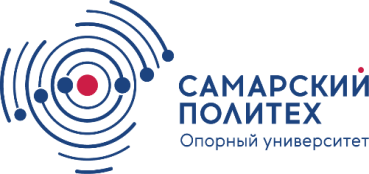 МИНОБРНАУКИ РОССИИфедеральное государственное бюджетное образовательное учреждениевысшего образования«Самарский государственный технический университет»(ФГБОУ ВО «СамГТУ»)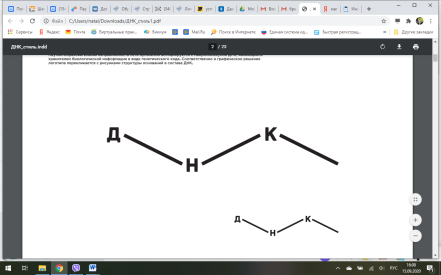 Центр развития современных компетенций «Дом научной коллаборации имени Н.Н. Семёнова»№ п/пТема докладаДокладчикНаучный руководитель/иМесто1.Миф о водеДемина Валерия Сергеевна, 11 класс,МБОУ Школа № 22 г.о. СамараБлатова Ольга Александровна, к.х.н., доцент, доцент кафедры ОиНХ, старший научный сотрудник Лаборатории кристаллохимии и дизайна кристаллов СамГТУИльина Елена Александровна, учитель химии МБОУ Школа №22 г.о. СамараI2.Миф о батарейкеМартынова Полина Дмитриевна,11 класс,МБОУ Школа № 22 г.о. СамараБлатова Ольга Александровна, к.х.н., доцент, доцент кафедры ОиНХ, старший научный сотрудник Лаборатории кристаллохимии и дизайна кристаллов СамГТУИльина Елена Александровна, учитель химии МБОУ Школа №22 г.о. СамараI3.Сравнительная характеристика микробиологических представителей в реках Волга и Самара в Самарской областиКлимов Артем Андреевич,8Б класс, МБОУ Школа №132 г.о. СамараГлазунова Анна Андреевна, преподаватель ЦМИТ СамГМУII4.Создание цифрового двойника архитектурных памятников на примере здания Самарского академического театра оперы и балетаТямаев Дамир Ринатович,10 класс,  МБОУ Школа «Дневной пансион-84» г.о. СамараТукабайов Талгат Нурланович, педагог дополнительного образования ЦРСК «ДНК» СамГТУКурбатова Надежда Николаевна, учитель математики МБОУ Школа «Дневной пансион-84» г.о. СамараII5.Роль животных в колонизации МарсаШиханов Максим Сергеевич, 1А класс, ГАОУ СО «СамЛИТ (Базовая школа РАН)»Якусевич Ирина Владимировна, учитель начальных классов ГАОУ СО «СамЛИТ (Базовая школа РАН)»II6.Конструирование проточной части для свободнопоточной микрогидроэлектро-станцииСеливерстов Михаил Владимирович, 10А класс, МБОУ Школа №63 г.о. СамараСеливерстов Владимир Александрович, к.т.н., доцент кафедры ПГС СамГТУIII7.Разработка траекторий движения шести осевого робота-манипулятораЧеховских Михаил Андреевич, 7 класс, ГАОУ СО «СамЛИТ (Базовая школа РАН)»Олейник Максим Андреевич, инженер кафедры ТПД СамНИУ им. акад. С.П. КоролеваIII№ п/пТема докладаДокладчикНаучный руководитель/иНоминация1.Подземные пространства современных городов-мегаполисовАстафьева Валентина Михайловна,5 класс, МБОУ Школа №6 г.о. СамараАстафьева Нонна Сергеевна, старший преподаватель кафедры СМИГОФ, факультет ПГС АСА СамГТУза «Первые шаги в науке»2.Создание электронного меню для автоматизации заказов в школьной столовой на языке программирования PythonРогачева Анастасия Игоревна, 7 класс, ГАОУ СО «СамЛИТ (Базовая школа РАН)»Анисимова Светлана Анатольевна, учитель информатики, заместитель директора по науке, ГАОУ СО «СамЛИТ (Базовая школа РАН)»за «Первые шаги в науке»3.Использование альтернативных источников энергии для снижения потребления природных ресурсовМурзина Арина Андреевна,9 класс, Самарский региональный Центр для одаренных детейЛобода Наталья Владиленовна, учитель физики, Самарский региональный Центр для одаренных детейза «Актуальность доклада»4.Роль шахмат в математическом мышленииСергеева Полина Дмитриевна,8 класс, МБОУ «Школа №139» г.о. СамараЖукова Галина Петровна, учитель биологии и химии, МБОУ «Школа №139» г.о. Самараза «Высокий уровень доклада»5.Как создать надежный пароль (реализация алгоритма на языке программирования Python)Древин Владислав Алексеевич, 7 класс, ГАОУ СО «СамЛИТ (Базовая школа РАН)»Анисимова Светлана Анатольевна, учитель информатики, заместитель директора по науке, ГАОУ СО «СамЛИТ (Базовая школа РАН)»за «Практическую значимость исследования»6.Робот-кормилец для домашних животныхЛебедева Кира Вячеславовна, 7 класс, ГАОУ СО «СамЛИТ (Базовая школа РАН)»Анисимова Светлана Анатольевна, учитель информатики, заместитель директора по науке, ГАОУ СО «СамЛИТ (Базовая школа РАН)»за «Практическую значимость исследования»7.Выигрышная стратегия на соревнованиях по робототехнике в номинации «Траектория»Бобков Виктор Сергеевич, 7 класс, ГАОУ СО «СамЛИТ (Базовая школа РАН)»Анисимова Светлана Анатольевна, учитель информатики, заместитель директора по науке, ГАОУ СО «СамЛИТ (Базовая школа РАН)»за «Практическую значимость исследования»8.Инновационные конструкции пешеходных дорожек с применением модульных решенийСавинов Вадим Сергеевич,10 класс, МБОУ Школа №139 г.о. СамараСавинова Елена Владимировна, старший преподаватель кафедры СМИГОФ,  факультет ПГС АСА СамГТУСамГТУза «Перспективную идею»9.Система автоматического управления дорожным трафикомТретьяков Глеб Александрович,7 класс, ГАОУ СО «СамЛИТ (Базовая школа РАН)»Анисимова Светлана Анатольевна, учитель информатики, заместитель директора по науке, ГАОУ СО «СамЛИТ (Базовая школа РАН)»за «Перспективную идею»№п/пТема докладаДокладчикНаучный руководительМесто (I,II,III)1.Самодельный датчик движенияСоболев Артем Сергеевич 7 класс, ГБОУ СОШ №14 «Центр Образования» г. СызраниАлександров Павел Васильевич, педагог ДО «ЦО» ГБОУ СОШ №14 г. СызраниIII2.Тренд упрощения в дизайне логотипаКнязева Анастасия Андреевна 9 класс, ГБОУ гимназия г. СызраниСадова Кристина Владимировна, старший преподаватель кафедры ИиСУ СфСамГТУIII3.Современное состояние и перспективы развития процессов каталитического крекинга нефтяного сырья на НПЗШлычкова Анастасия Николаевна 10 класс, ГБОУ СОШ лицей г. СызраниЛопаткина Ольга Владимировна, учитель химии ГБОУ СОШ лицей г. СызраниIII4.Изучение возможности генерирования электрической энергии пьезоэлектрическими ветрогенераторами Царенков Игорь Иванович 11 класс, ГБОУ СОШ №17, г. СызраниОсипов Александр Петрович. к.т.н., доцент кафедры ТМ СфСамГТУIII5.Насекомые Самарской области, занесенные в Красную книгу Игнатьева София Вячеславовна 4 класс, ГБОУ лицей г. СызраниГордеева Наталья Викторовна, учитель начальных классов ГБОУ лицей г. СызраниII6.Одуванчик лекарственный Чапарин Вадим Витальевич 4 класс, ГБОУ лицей г. СызраниГордеева Наталья Викторовна, учитель начальных классов ГБОУ лицей г. Сызрани II7.Создание органайзера для канцелярских принадлежностейЕвстифеев Григорий Валерьевич 6 класс, ГБОУ лицей г. СызраниКлимина Наталья Владимировна учитель информатики ГБОУ лицей г. СызраниII8.Исследование роста кристалловТрофимова Полина Александровна 9 класс, ГБОУ СОШ №10 г. СызраниНикитина Елена Николаевна, к.т.н., доцент кафедры ХТ СфСамГТУII9.Модернизация привода несущего винта мускулолетаКондрашин Никита Андреевич 11 класс, ГБОУ СОШ №6, г. СызраниОсипов Александр Петрович. к.т.н., доцент кафедры ТМ СфСамГТУII10.Аддитивные технологии: переработка  отходов 3Dпечати Силантьев Михаил Альбертович, 2 класс, ГБОУ лицей г. СызраниПолякова Наталья Юрьевна, учитель начальных классов ГБОУ лицей г. СызраниI11.Робот - аптекарьКузьмин Алексей Антонович, 3 класс, ГБОУ СОШ № 19 г.СызраниАлександров Павел Васильевич, педагог ДО «ЦО» ГБОУ СОШ №14 г. СызраниАлексеева Галина Александровна, учитель начальных классов ГБОУ СШ №19 г. СызраниI12.Растения леса Самарской области. Папоротники Куракин Ярослав Евгеньевич 4 класс, ГБОУ лицей г. СызраниГордеева Наталья Викторовна, учитель начальных классов ГБОУ лицей г. СызраниI13.К вопросу визуализации СДКиУРафиков Егор Равилевич 8 класс, ГОУ СОШ №2 г.СызраниШестов Руслан Владимирович, старший преподаватель кафедры ИиСУ СфСамГТУI14.К вопросу автоматизации систем обеспечения безопасности дорожного движенияРябов Дмитрий Сергеевич 8 класс, ГОУ СОШ №2 г. СызраниШестов Руслан Владимирович, старший преподаватель кафедры ИиСУ СфСамГТУI15.Изучение возможности генерирования электрической энергии ременными ветрогенераторамиКитаев Вадим Дмитриевич 11 класс, ГБОУ СОШ №4, г. СызраниОсипов Александр Петрович. к.т.н., доцент кафедры ТМ СфСамГТУI№п/пТема докладаДокладчикНаучный руководительНоминация1.Математическая модель игры «Мафия»Мирясова Анастасия Евгеньевна 7 класс, ГБОУ  СОШ № 5 г. СызраниЕгорова Ирина Петровна, к.п.н., доцент, доцент кафедры ОТД СфСамГТУза «Оригинальное решение»2.Природа бесконечностиБачинский Антон Николаевич 7 класс, ГБОУ  СОШ № 3 г. СызраниЕгорова Ирина Петровна, к.п.н., доцент, доцент кафедры ОТД СфСамГТУза «Нестандартный подход»3.Оптимизация рациона питанияХлопкова Милана Михайловна 8 класс, ГБОУ СОШ «ОЦ» пос. ВарламовоМирончева Ольга Александровна, специалист по УМР 2-й категории Центра ДПиДО СфСамГТУза «Оригинальное решение»4.Демонстрации по теме «Электризация тел»Корнилина Валерия Алексеевна 8 класс, ГБОУ СОШ №4  г. СызраниЧумак Нина Федоровна, начальник Центра ДПиДО СфСамГТУза «Стендовый доклад»5.Исследование каталитической активности веществКулагина Мария Алексеевна 9 класс, ЧОУ СОШ «Кристалл» г.  СызраниНикитина Елена Николаевна, к.т.н., доцент кафедры ХТ СфСамГТУза «Практическую значимость»6.Современные способы переработки отходов нефтепереработки на примере нефтешламовИванова Анастасия Александровна 10 класс, ГБОУ СОШ лицей г. СызраниЛопаткина Ольга Владимировна, учитель химии ГБОУ СОШ лицей г. Сызраниза «Практическую значимость»7.Повышение эффективности колонного оборудования на НПЗТолкачев Евгений Александрович 10 класс, ГБОУ СОШ лицей г. СызраниБелоусова Елена Валентиновна, учитель физики ГБОУ СОШ лицей г. Сызраниза «Практическую значимость»8.Изучение методов повышения эффективности работы двигателей внутреннего сгоранияТимкаева Диана Альфредовна 11 класс, ГБОУ СОШ №14, г. СызраниОсипов Александр Петрович. к.т.н., доцент кафедры ТМ СфСамГТУза «Стремление к познанию»